保护工业产权国际联盟（巴黎联盟）执行委员会第五十七届会议（第53次例会）2017年10月2日至11日，日内瓦报　告经执行委员会通过1.	本执行委员会涉及统一编排议程（文件A/57/1）的下列项目：第1、2、3、4、5、6、8、10、12、30和31项。2.	关于上述各项的报告均载于总报告（文件A/57/12）。3.	何塞·路易斯·萨拉萨尔·洛佩斯先生（哥伦比亚）当选为执行委员会主席；陈卓先生（中国）和小野孝朗先生（日本）当选为副主席。[文件完]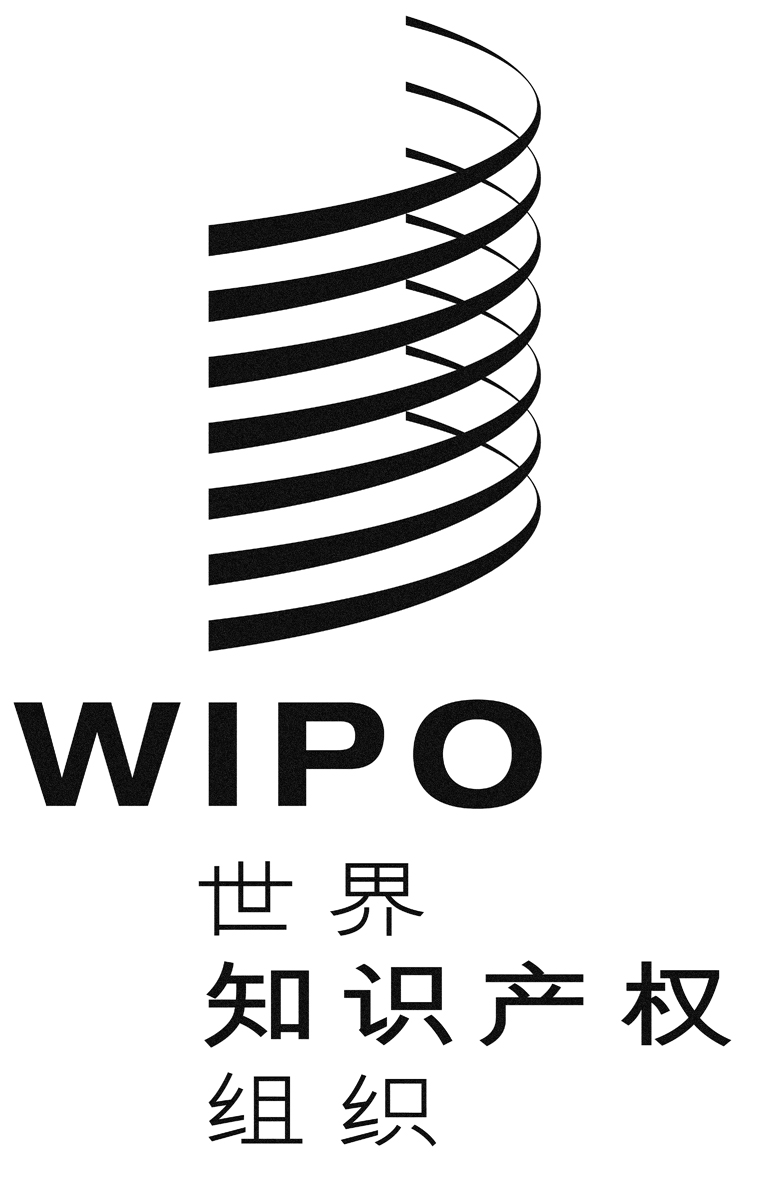 CP/EC/57/1P/EC/57/1P/EC/57/1原 文：英文原 文：英文原 文：英文日 期：2017年12月14日  日 期：2017年12月14日  日 期：2017年12月14日  